   LidiceKdy došlo k vyhlazení Lidic? Zakroužkuj správné datum, u ostatních dohledej, k čemu se vztahují.a) 27. června 1942		b) léto 1947		c) 10. června 1942		d) 2. července 1942………………………………………………………………………………………………………………………………………………………………………………………………………………………………………………………………………………………………………………………………………………………………………………………………………………………………………………………………………………………………………………………Kdo byli: Reinhard Heydrich – K. H. Frank – Jaroslav Pála – Přiřaď jména k fotografiím: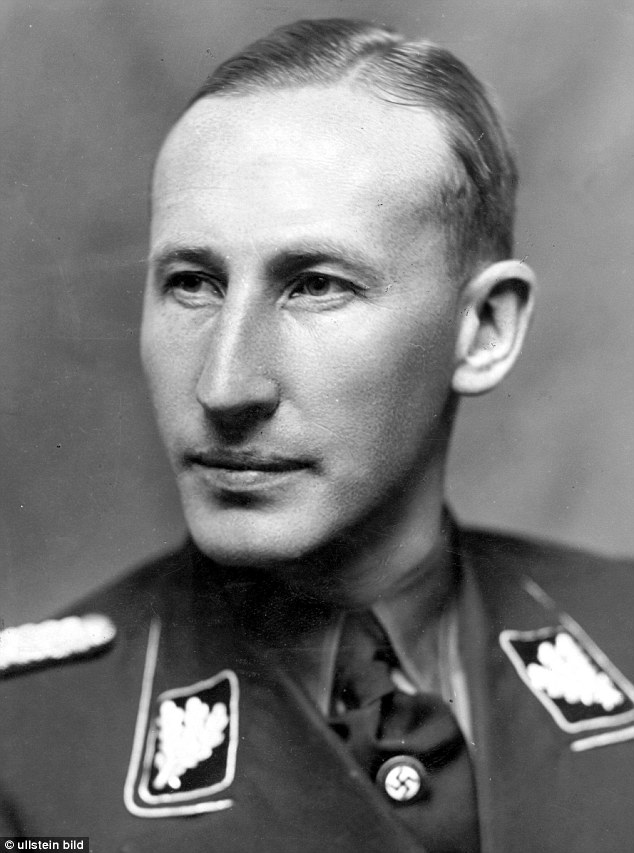 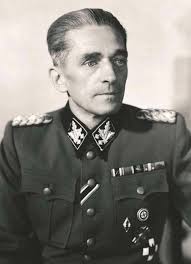 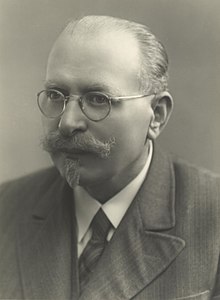 ___________________________     _____________________________  __________________________________________________________________________________________________________________Projekt Evropa – naše šance Realizace projektu byla podpořena Ministerstvem školství, mládeže a tělovýchovy v rámci Podpory vzdělávacích aktivit národnostních menšin v roce 2019.Proč byly k likvidaci vybrány právě Lidice?………………………………………………………………………………………………………………………………………………………………………………………………………………………………………………………………………………………………………………………………………………………………………………………………………………………………………………………………………………………………………………………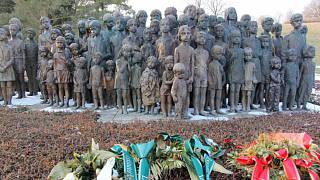 Co je na obrázku? Kolik z lidických dětí zemřelo? Kolik z nich bylo po válce navráceno?………………………………………………………………………………………………………………………………………………………………………Co se stalo u stodoly blízko Horákova statku? Jaký byl osud lidických žen?………………………………………………………………………………………………………………………………………………………………………………………………………………………………………………………………………………………………………………………………………………………………………………………………………………………………………………………………………………………………………………………Některé obce v zahraničí se na počest vyhlazené vesnice přejmenovali na Lidice. V kterých zemích?………………………………………………………………………………………………………………………………………………………………………………………………………………………………………………………………………………………………………………………………………………………………………………………………………………………………………………………………………………………………………………………Co na tebe při návštěvě památníku nejvíce zapůsobilo?……………………………………………………………………………………………………………………………………………………………………………………………………………………………………………………………………………………………………………………………………………………………………………………………………………………………………………………………………………………………………………………………………………………………………………………………………………………………………………………………………………………………...